ΑΝΑΘΕΣΗ ΕΚΔΡΟΜΗΣ ΣΤΗ ΘΕΣΣΑΛΟΝΙΚΗ (ΑΝΑΚΟΙΝΟΠΟΙΗΣΗ ΣΤΟ ΟΡΘΟ)Από το ΓΕΛ Πόμπιας ανακοινώνεται, σύμφωνα με την κείμενη νομοθεσία περί σχολικών εκδρομών, ότι η επιτροπή αξιολόγησης των προσφορών για την εκδρομή της Α και Β τάξης στη Θεσσαλονίκη, αναθέτει τη διοργάνωση της στο Landmarks Travel, επειδή την έκρινε απολύτως σύμφωνη με τη νομοθεσία και την προκήρυξη της εκδρομής και οικονομικά συμφέρουσα.Τυχόν ενστάσεις πρέπει να κατατεθούν μέχρι την Τρίτη 21-1-20 και ώρα 12μ.                                                                                         Ο Διευθυντής του ΓΕΛ Πόμπιας                                                                                                                       Τουμανίδης Νικόλαος                                                                                                       Φυσικός MSc, MEd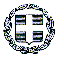 ΕΛΛΗΝΙΚΗ ΔΗΜΟΚΡΑΤΙΑΥΠΟΥΡΓΕΙΟ ΠΑΙΔΕΙΑΣ, ΕΡΕΥΝΑΣ& ΘΡΗΣΚΕΥΜΑΤΩΝΠΕΡΙΦ/ΚΗ Δ/ΝΣΗ Π/ΜΙΑΣ & Δ/ΜΙΑΣΕΚΠ/ΣΗΣ ΚΡΗΤΗΣΔ/ΝΣΗ ΔΕΥΤΕΡΟΒΑΘΜΙΑΣ ΕΚΠΑΙΔΕΥΣΗΣΗΡΑΚΛΕΙΟΥΓΕΝΙΚΟ ΛΥΚΕΙΟ ΠΟΜΠΙΑΣ               Πόμπια,   17 /1/2020               Αρ.Πρωτ.:  12Προς ΔΔΕ ΗρακλείουΤαχ.Δ/νση:	    Πόμπια, Δήμος ΦαιστοϋΤαχ.Κωδ:	    70400Πληροφορίες:        Τουμανίδης Νικόλαος, Δ/ντήςΤηλέφωνο:             28920-41388, 28920-41595Τηλέφωνο/FAX:     28920-41388 e-mail:                   mail@lyk-pompias.ira.sch.gr